HITESHKUMAR 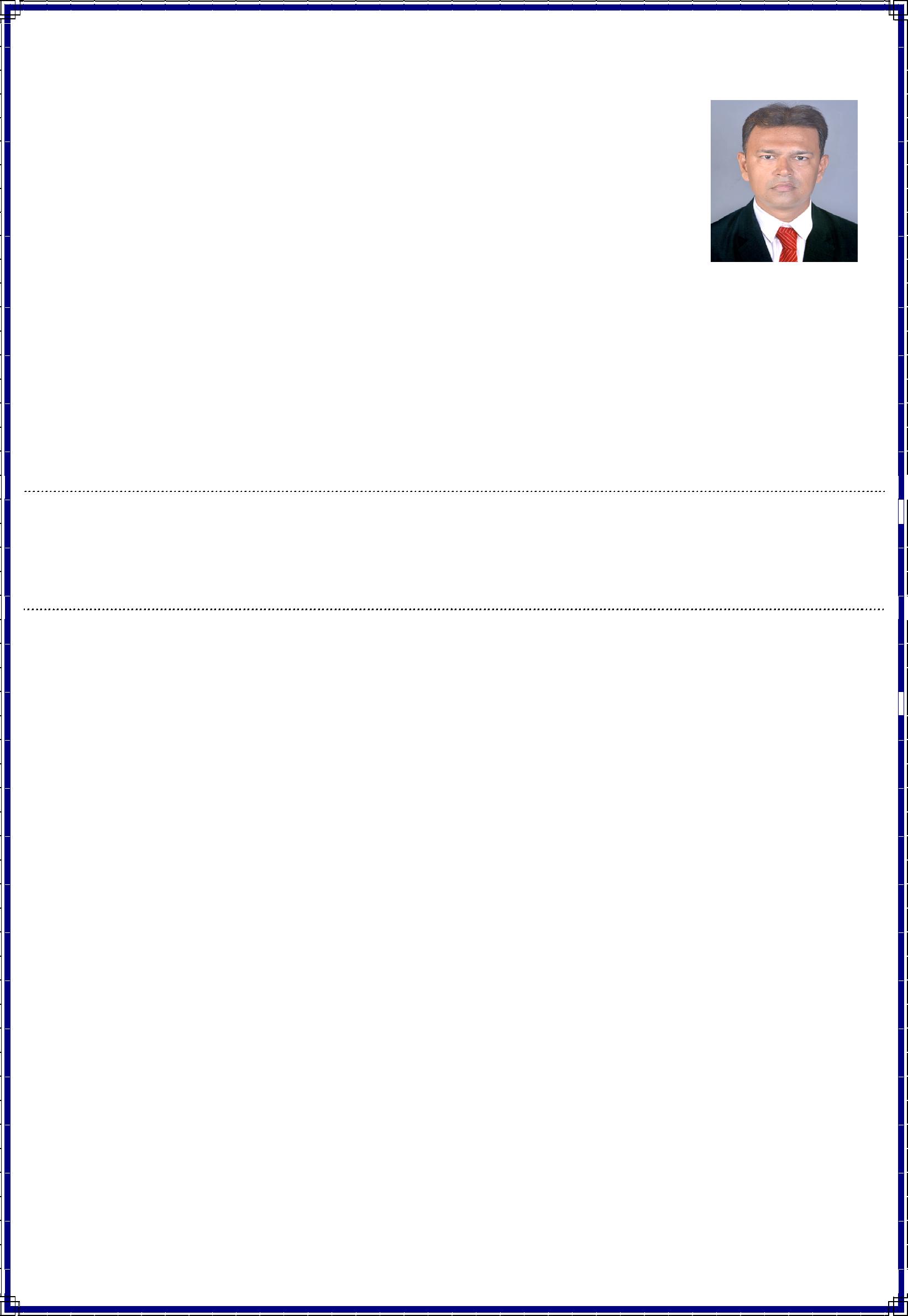 Curriculum VitaeHITESHKUMAR.240797@2freemail.com  OBJECTIVE:To work in a challenging environment, which gives explore to new ideas of learning and creativity, this  stimulates both my professional and personal growth.WORK EXPERIENCE:PRESENT JOB:At present I am working with Thankys Exports Pvt. Ltd - Mines Owner of Bauxite & Exporter Porbandar as a Senior Office Assistant since September 2005. Job responsibilities:General Administration, Correspondence, e-mails, Filing and Inward/Outward documentsLooking after day to day accounts,Preparation of Invoice, Debit Notes, Vouchers and Chalans etc.Preparation of Contract & Shipping Documents.Liasoning with various departments of Central Government, State Government and Bank.PREVIOUS JOB EXPERIENCE:I have worked as an Office Assistant-cum-Computer Operator in the office of Sr. Manager (Engineering-Civil), Airports Authority of India, Porbandar Project Division, Civil Aerodrome, Porbandar form Oct 1999 to Jun 2005.Job responsibilities:General Correspondence with CHQ/RHQ &local stations, Filing and Inward/Outward documents.Preparation of Various Reports.Preparation of Estimates and Tenders.Preparing monthly statement.Consolidating daily vouchers.I have worked as aClerk-cum-TypistwithM/s Rapti Paints, PorbandarformJan 1997toMay 1998.EDUCATIONAL QUALIFICATION: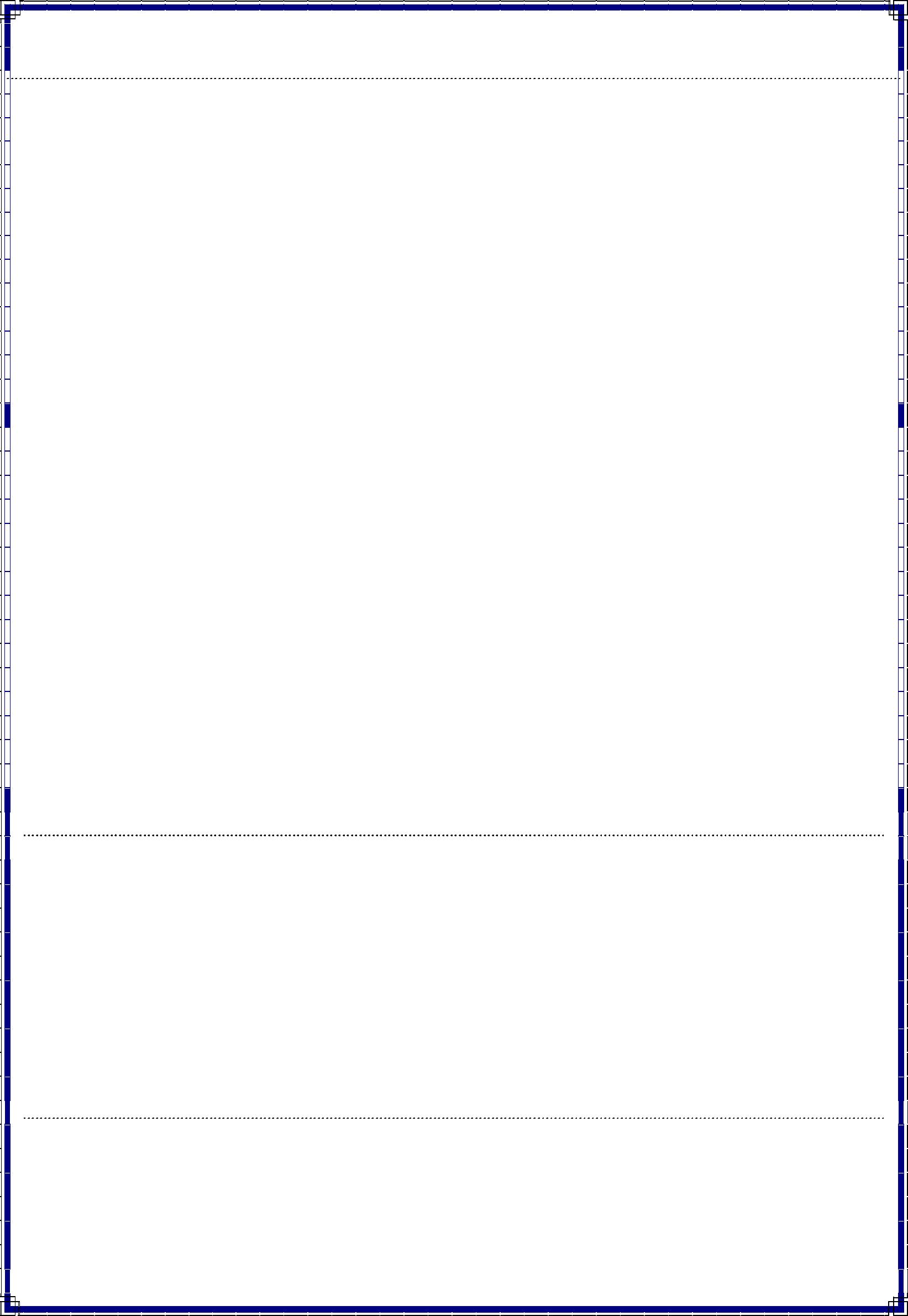 OTHER QUALIFICATION:PERSONAL STRENGTHS:Excellent Communications - Interpersonal Skills Administrative Capability - Decision Making Self Motivated - Dedicated - Ambitious Grasping - Executing High Typing Speed. AREAS OF INTEREST:o  Administration & Accounting, Documentation etc.o  Financial ManagementINTERESTED IN TAKING UP ANY SUITABLE JOB AS ABOVE.SOFTWARE SKILLS: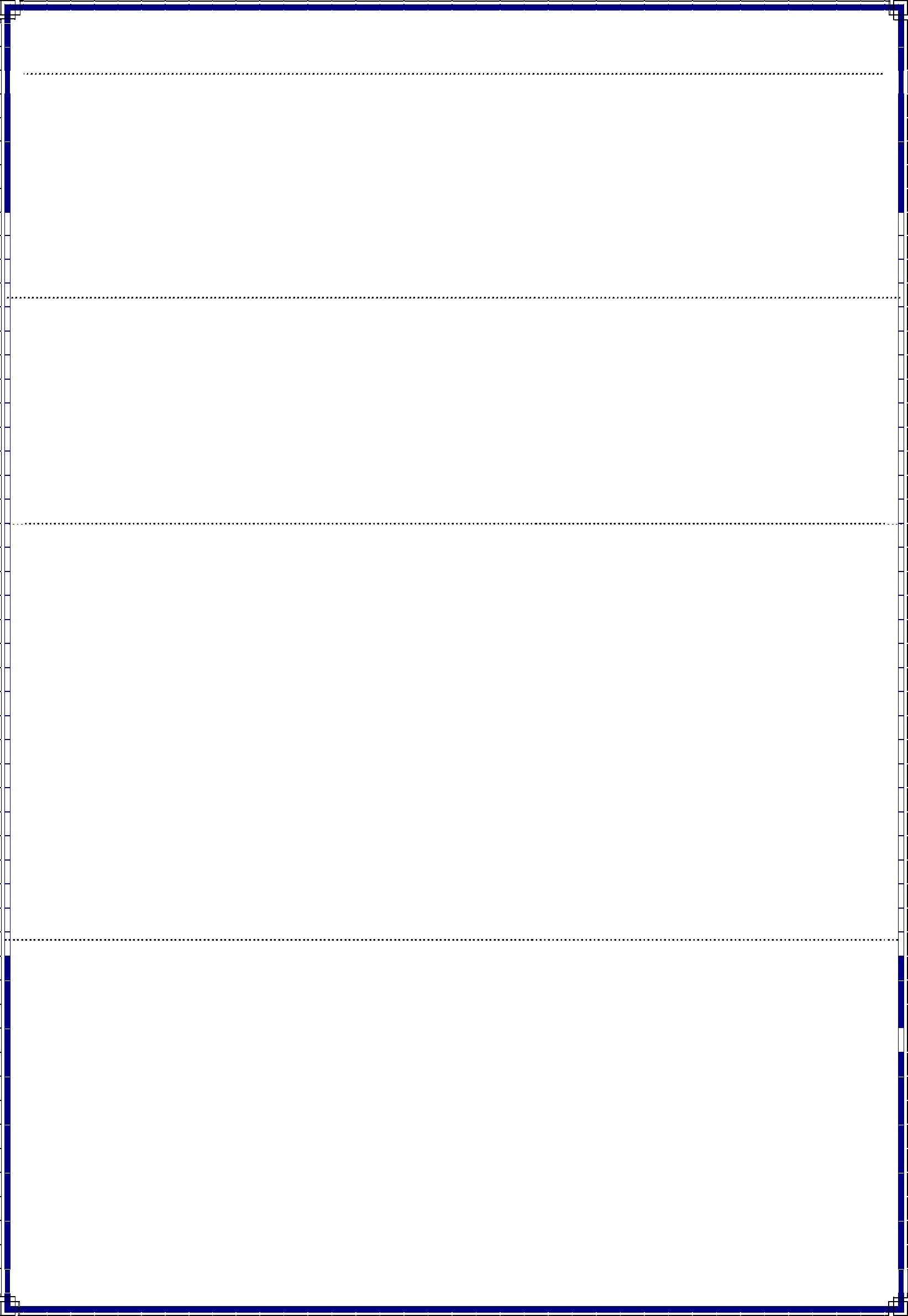 TallyMS – Office ( Word, Excel, Power Point, DOS )Internet & Email.I am hereby state that the above furnished particulars are true to the best of my knowledge and belief. If I am given a chance to serve, I will work with my best dedication for the concern’s prosperity and development. 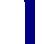 Yours SincerelyNAME OF EXAM.BOARD / UNIVERSITYYEAR OF PASSINGGRADE / %S.S.C.G.S.E.B., GandhinagarMarch – 199353%S.S.C.G.S.E.B., GandhinagarMarch – 199353%H.S.C. (VocationalG.H.S.E.B., GandhinagarMarch – 199561%H.S.C. (VocationalG.H.S.E.B., GandhinagarMarch – 199561%Accounts & Auditing)Accounts & Auditing)Bachelor of CommerceSaurashtra University, Rajkot.October – 199943%Bachelor of CommerceSaurashtra University, Rajkot.October – 199943%Diploma in FinancialDr. Babasaheb Ambedkar OpenJuly-20121st ClassManagementUniversity, AhmedabadNAME OF EXAMBOARD / UNIVERSITYYEAR OFGRADEPASSINGPASSINGG.C.C.Government of GujaratNov 1996N/A.G.C.C.Government of GujaratNov 1996N/A.(English Typewriting 40.wpm)(English Typewriting 40.wpm)Certificate Course in ComputerLCC, Computer, PorbandarDec-1999DistinctionCertificate Course in ComputerLCC, Computer, PorbandarDec-1999DistinctionScience.Science.MS Office & DOSI.T.I., Government of Gujarat.Oct-2000N/AMS Office & DOSI.T.I., Government of Gujarat.Oct-2000N/ATALLYShree Computer, PorbandarMay-2003N/ATALLYShree Computer, PorbandarMay-2003N/ATALLYShree Computer, PorbandarMay-2003N/ALINGUISTIC ABILITY:LINGUISTIC ABILITY:LINGUISTIC ABILITY:LINGUISTIC ABILITY:LINGUISTIC ABILITY:LINGUISTIC ABILITY:LINGUISTIC ABILITY:LINGUISTIC ABILITY:To Read: English – Hindi – Gujarati: English – Hindi – GujaratiTo Write: English – Hindi – Gujarati: English – Hindi – GujaratiTo Write: English – Hindi – Gujarati: English – Hindi – GujaratiTo Speak: English – Hindi – Gujarati: English – Hindi – GujaratiTo Speak: English – Hindi – Gujarati: English – Hindi – GujaratiPERSONAL PROFILE:PERSONAL PROFILE:NAME: HITESHKUMAR NAME: HITESHKUMAR DATE OF BIRTH: 07/10/1977DATE OF BIRTH: 07/10/1977MARITAL STATUS: MARRIED: MARRIEDMARITAL STATUS: MARRIED: MARRIEDNATIONALITY: INDIAN: INDIANNATIONALITY: INDIAN: INDIANNATIONALITY: INDIAN: INDIANNATIONALITY: INDIAN: INDIANNATIONALITY: INDIAN: INDIANHEIGHT: 5.11”: 5.11”HEIGHT: 5.11”: 5.11”PROFESSION: SERVICE: SERVICEPROFESSION: SERVICE: SERVICEHOBEY: LISTENING MUSIC, PLAYING CRICKET, READING, DRIVING.: LISTENING MUSIC, PLAYING CRICKET, READING, DRIVING.HOBEY: LISTENING MUSIC, PLAYING CRICKET, READING, DRIVING.: LISTENING MUSIC, PLAYING CRICKET, READING, DRIVING.HOBEY: LISTENING MUSIC, PLAYING CRICKET, READING, DRIVING.: LISTENING MUSIC, PLAYING CRICKET, READING, DRIVING.DRIVING LICENCE: INDIAN DRIVING LICENCE OF LMV, HPV & HGV: INDIAN DRIVING LICENCE OF LMV, HPV & HGVDRIVING LICENCE: INDIAN DRIVING LICENCE OF LMV, HPV & HGV: INDIAN DRIVING LICENCE OF LMV, HPV & HGVDECLARATION :DECLARATION :